WORKSHOP:  Listening and Reading 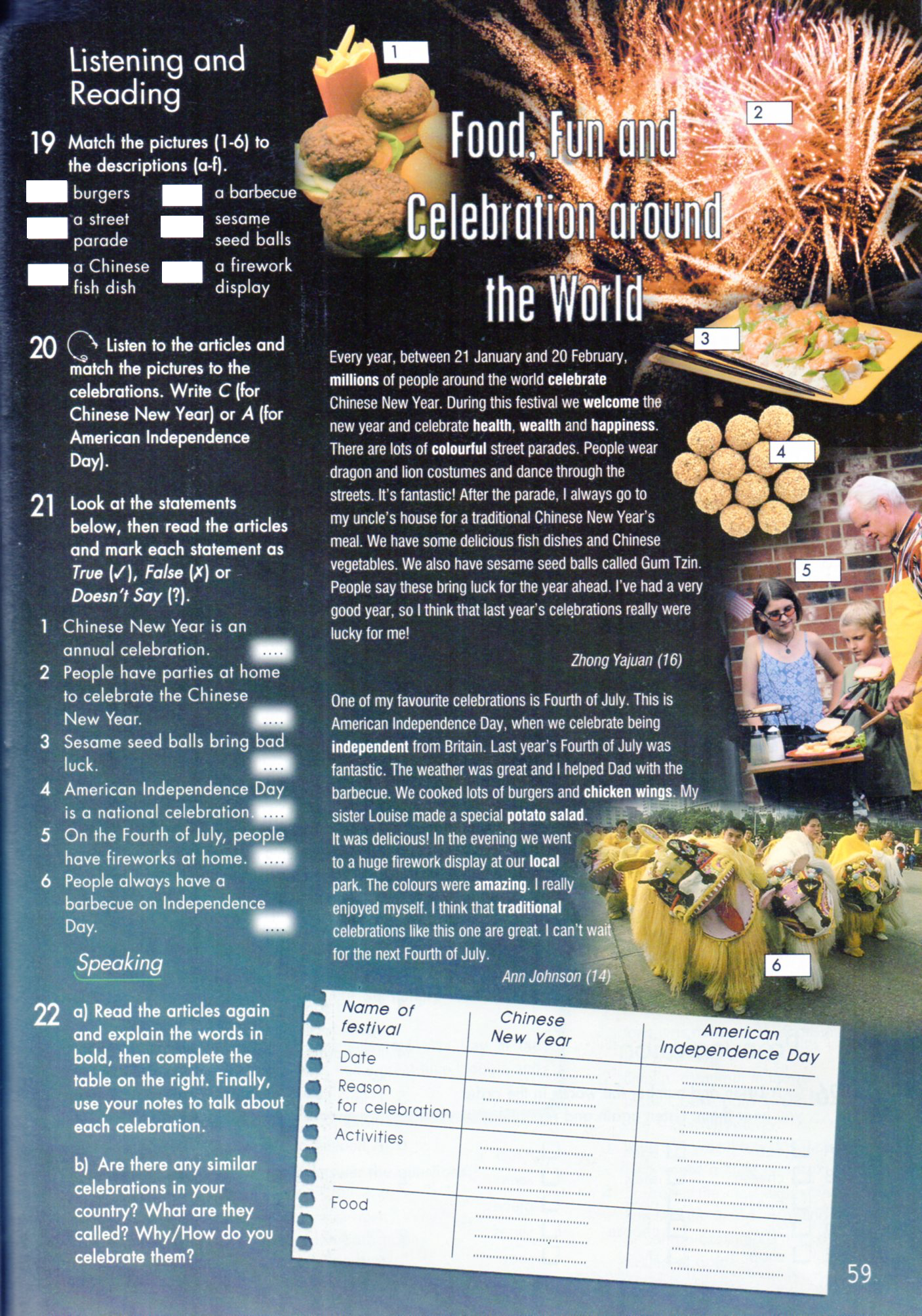 Now students make a poster, for that purpose you do some research about the following aspects:Choose a country of your preference and think of an annual festival and answer these questions to make it. Name of the country, capital, language.Include the flagWhich are the neighbors of the chosen country?SymbolsWhat is the name of the festival?When does it take place?Where does it take place?What is the reason for the festival?What are the preparations to celebrate it, what actions people use to do to make it possible? Think about:  national dish, costumes, decorations, parades etc.What happens during the festival?11.Recommend the festival to your audience.